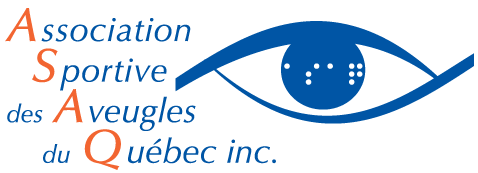 Calendrier des activités du programme «Du Sport pour moi !» à LévisHiver 2017* Veuillez noter : il se peut que les activités pratiquées à l’extérieure doivent être annulées pour des raisons météorologiques. En cas de température basse, de glace sur les sentiers ou de pluie, vous serez téléphonés la veille de l’activité. *Par respect pour l’équipe d’intervenants, veuillez s’il vous plaît nous appeler (à frais virés si vous le désirez) en cas d’absence de votre enfant. Mardis, jeudis et vendredis entre 9h et 16h00 : 514-252-3178 #3775La journée même vous pouvez contacter l’intervenant sportif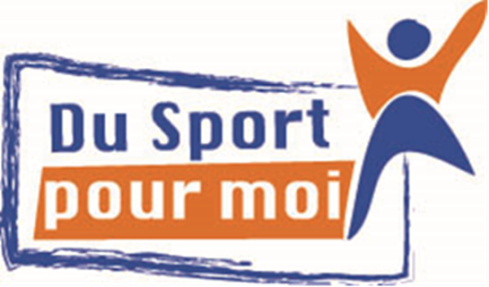 DateActivitéHoraireLieuSamedi 4 févrierGoalball10h à 11hGymnase de l’École 
primaire Clair-Soleil2P1, 150 Rue Plante, 
Saint-Nicolas, QC G7ASamedi 11 févrierGoalball10h à 11hGymnase de l’École 
primaire Clair-Soleil2P1, 150 Rue Plante, 
Saint-Nicolas, QC G7ASamedi 18 févrierGoalball10h à 11hGymnase de l’École 
primaire Clair-Soleil2P1, 150 Rue Plante, 
Saint-Nicolas, QC G7ASamedi 25 févrierHabileté de base10h à 11hGymnase de l’École 
primaire Clair-Soleil2P1, 150 Rue Plante, 
Saint-Nicolas, QC G7ASamedi 4 marsSki de fond10h à 11hLes sentiers La Balade705 rue du Moulin-Larochelle, Lévis, QC G6Z 1X6Samedi 11 marsSki de fond10h à 11hLes sentiers La Balade705 rue du Moulin-Larochelle, Lévis, QC G6Z 1X6Samedi 18 marsSki de fond10h à 11hLes sentiers La Balade705 rue du Moulin-Larochelle, Lévis, QC G6Z 1X6Samedi 25 marsJudo10h à 11hDojo de Beauport2175 Avenue St Clément, 
Ville de Québec, QC G1E 6X6Samedi 1er avrilJudo10h à 11hDojo de Beauport2175 Avenue St Clément, 
Ville de Québec, QC G1E 6X6Samedi 8 avrilJudo10h à 11hDojo de Beauport2175 Avenue St Clément, 
Ville de Québec, QC G1E 6X6